Муниципальное казенное общеобразовательное учреждение«Средняя общеобразовательная школа»,с. Щелканово Юхновского района Калужской областиПРИКАЗПО ОСНОВНОЙ ДЕЯТЕЛЬНОСТИОт 01 сентября 2022 г.                                                                                         №120О назначении ответственногоза безопасность дорожного движения.В целях активизации разъяснительной и профилактической работы  по предупреждению нарушения учащимися правил дорожного движения и усиления работы  по предупреждению детского дорожно-транспортного травматизмаПРИКАЗЫВАЮ:Назначить ответственным по школе за безопасность дорожного движения в 2020-2021 уч. году учителя начальных классов Черную Г.В.Разработать План работы школы по профилактике дорожно-транспортного травматизма и нарушений ПДД на учебный год до 13. 09 2022 г. (отв. Черная Г.В., Ромашина Л.Е.)Внести необходимые изменения в уголок по ПДД.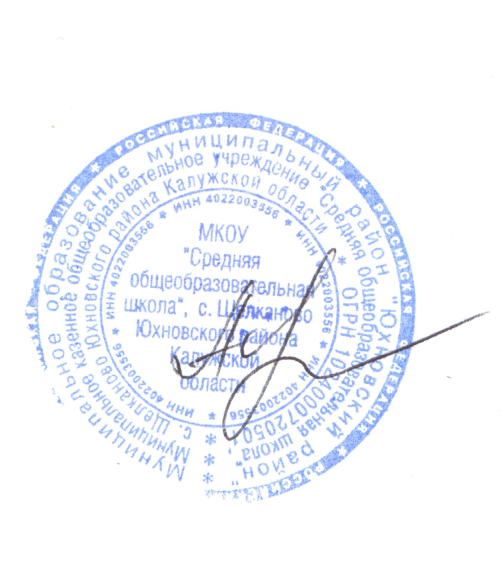                 Директор школы                                           /Н.М.Абраменкова/С приказом ознакомлены:ФИОПодписьДатаЧерная Г.В.Ромашина Л.Е